Tippkeskus 2015, koondtaotlus, sakk „Taotlus ja taotleja“: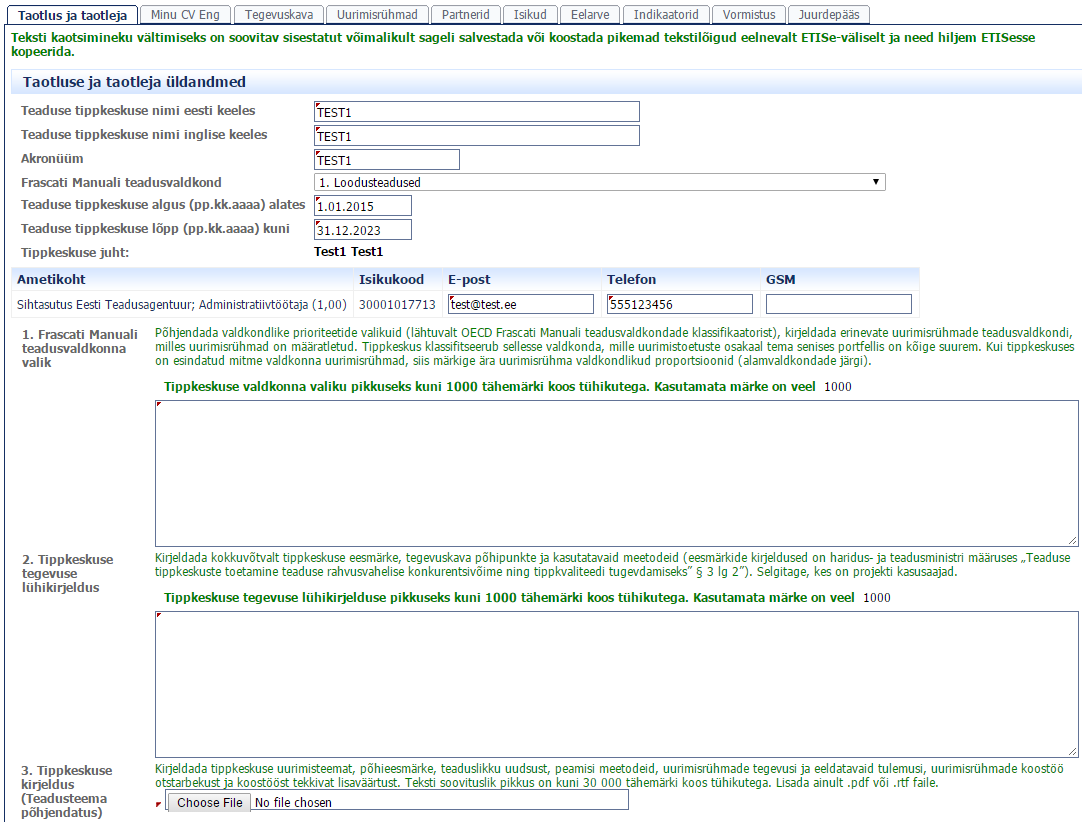 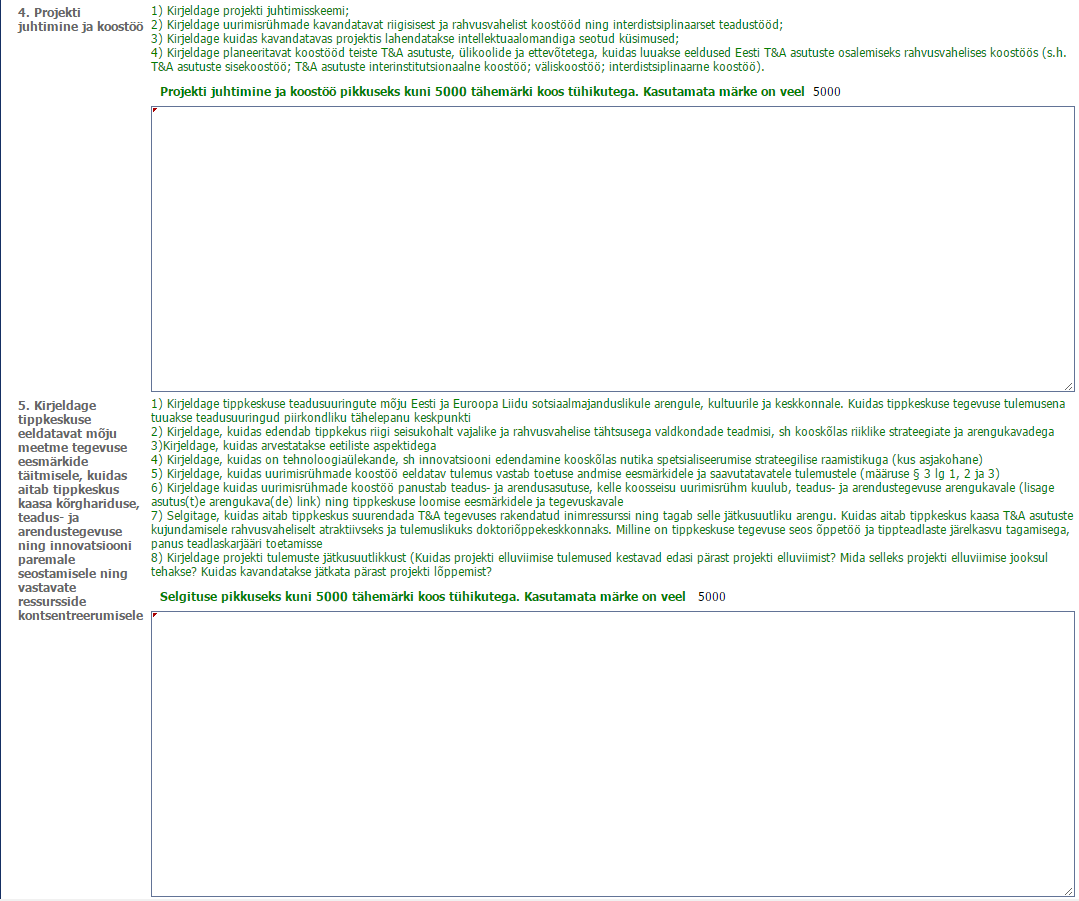 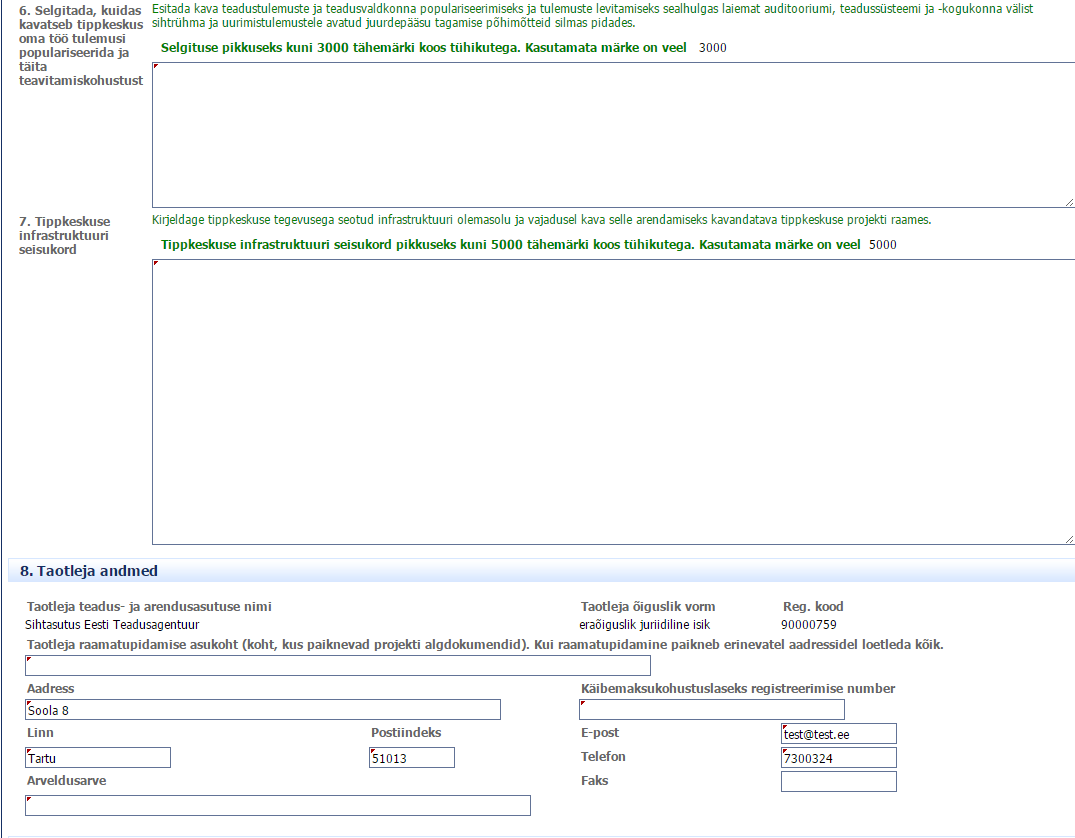 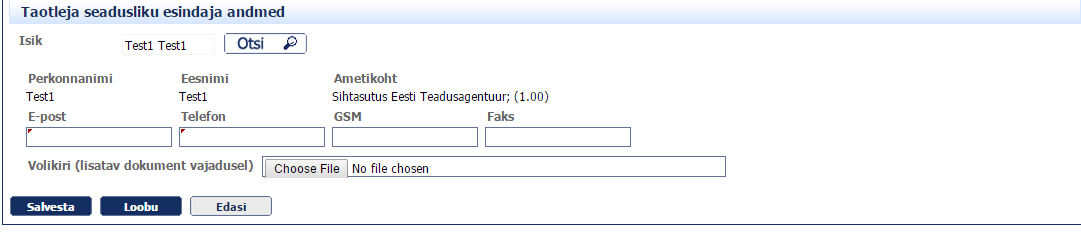 Tippkeskus 2015, koondtaotlus, sakk „Minu CV Eng“: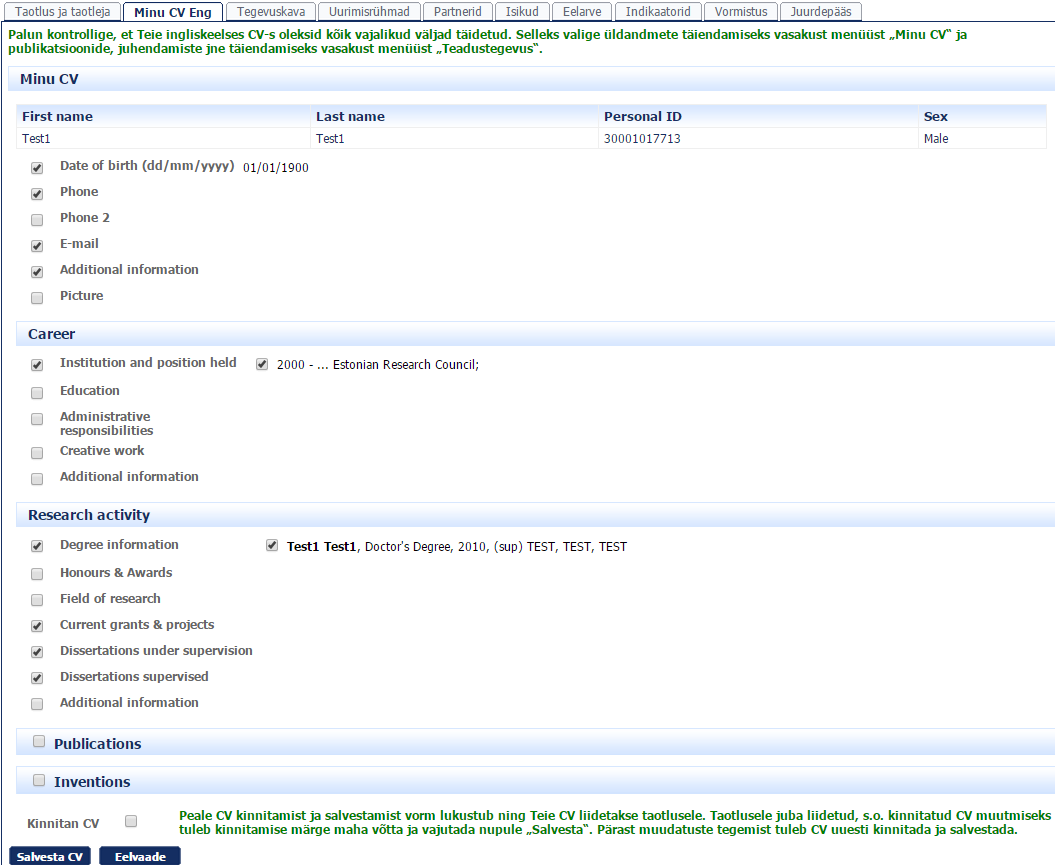 Tippkeskus 2015, koondtaotlus, sakk „Tegevuskava“: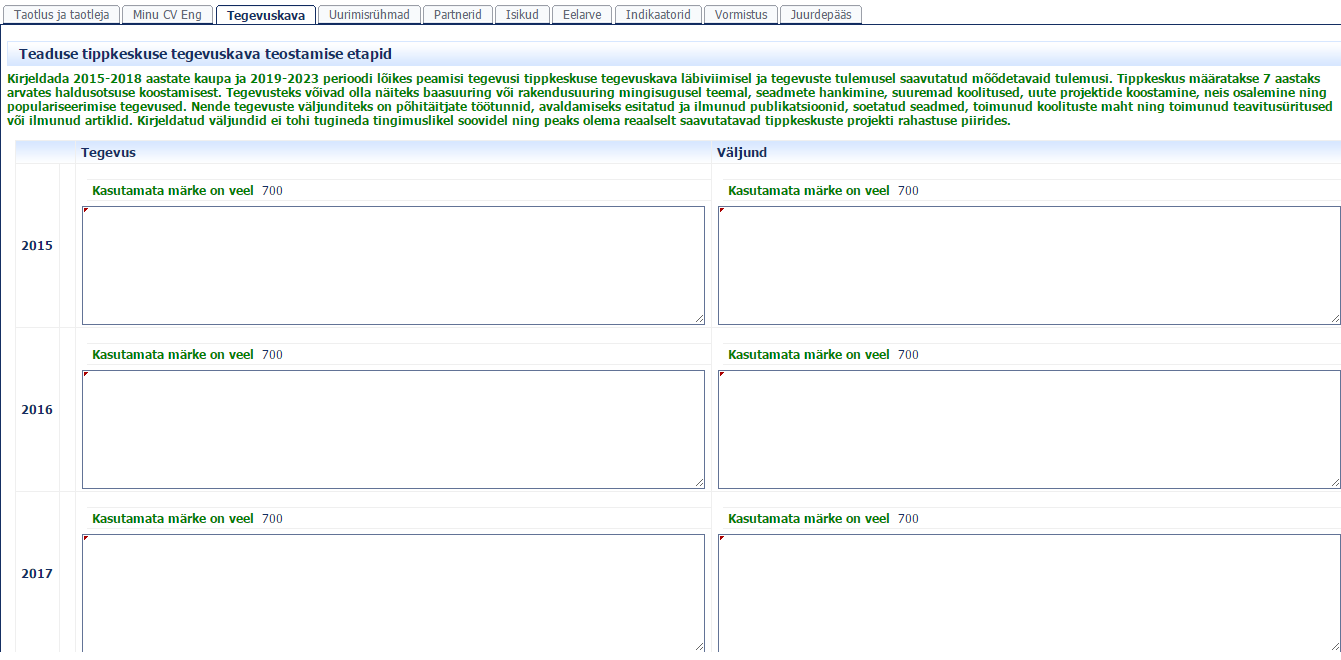 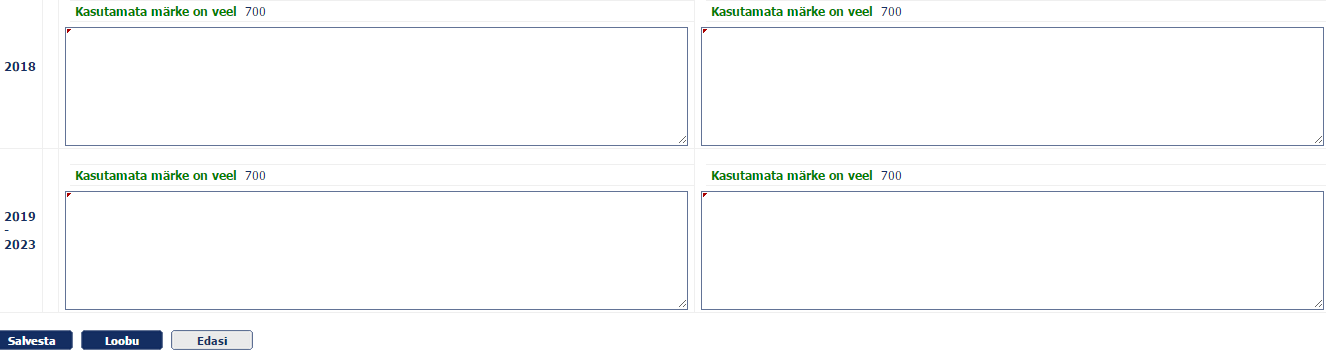 Tippkeskus 2015, koondtaotlus, sakk „Uurimisrühmad“: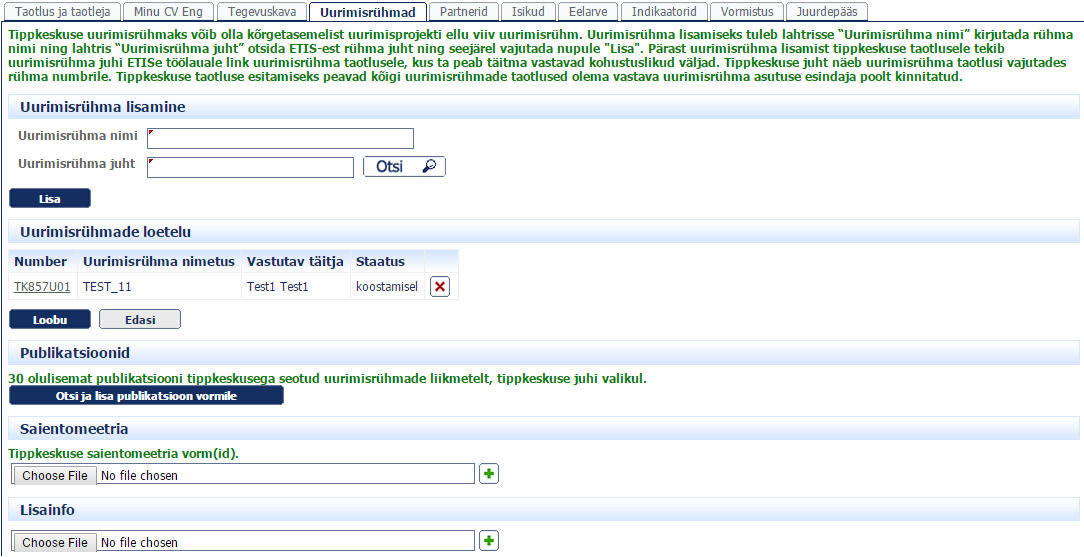 Tippkeskus 2015, koondtaotlus, sakk „Partnerid“: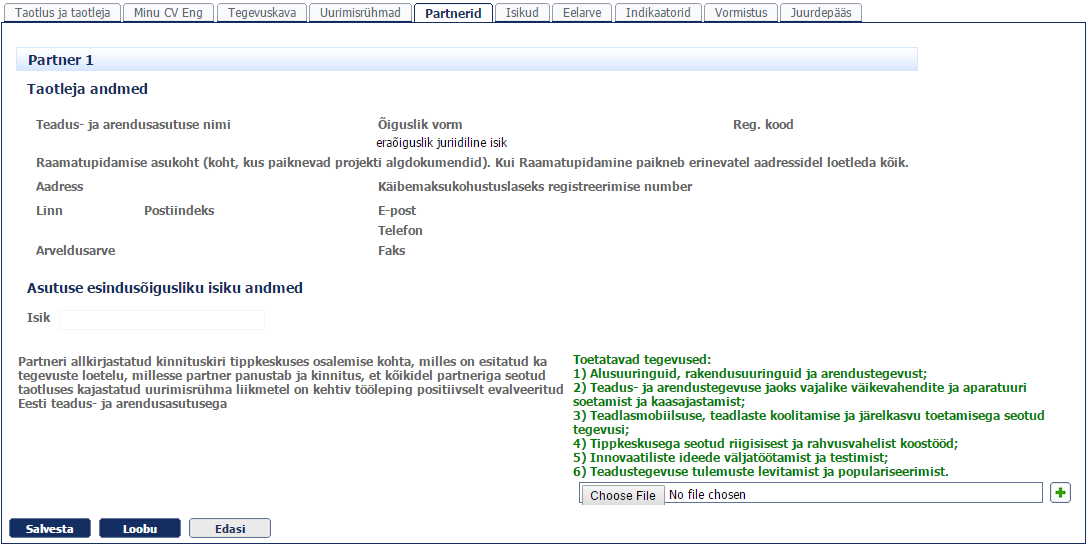 Tippkeskus 2015, koondtaotlus, sakk „Isikud“: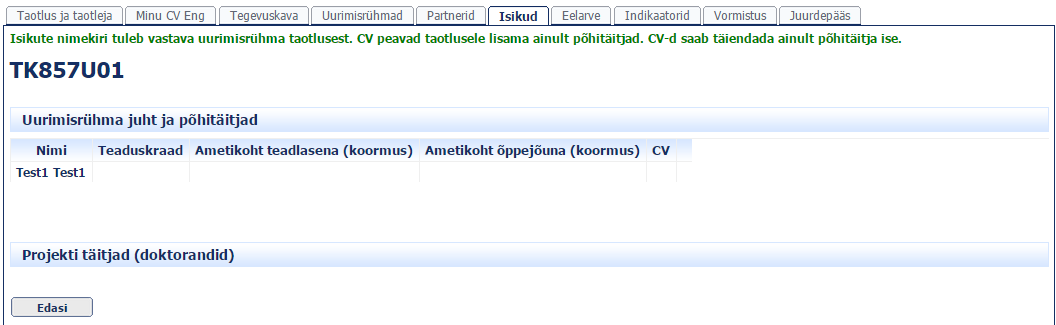 Tippkeskus 2015, koondtaotlus, sakk „Eelarve“: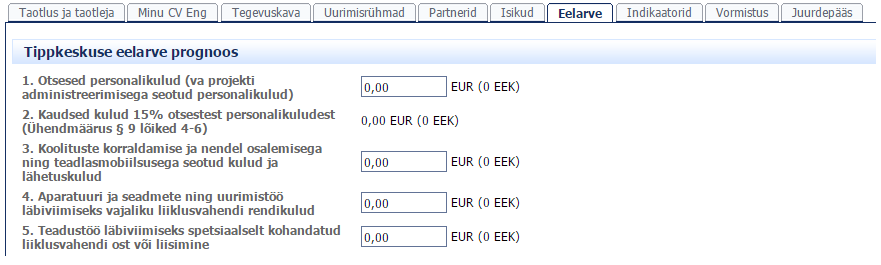 Tippkeskus 2015, koondtaotlus, sakk „Eelarve“: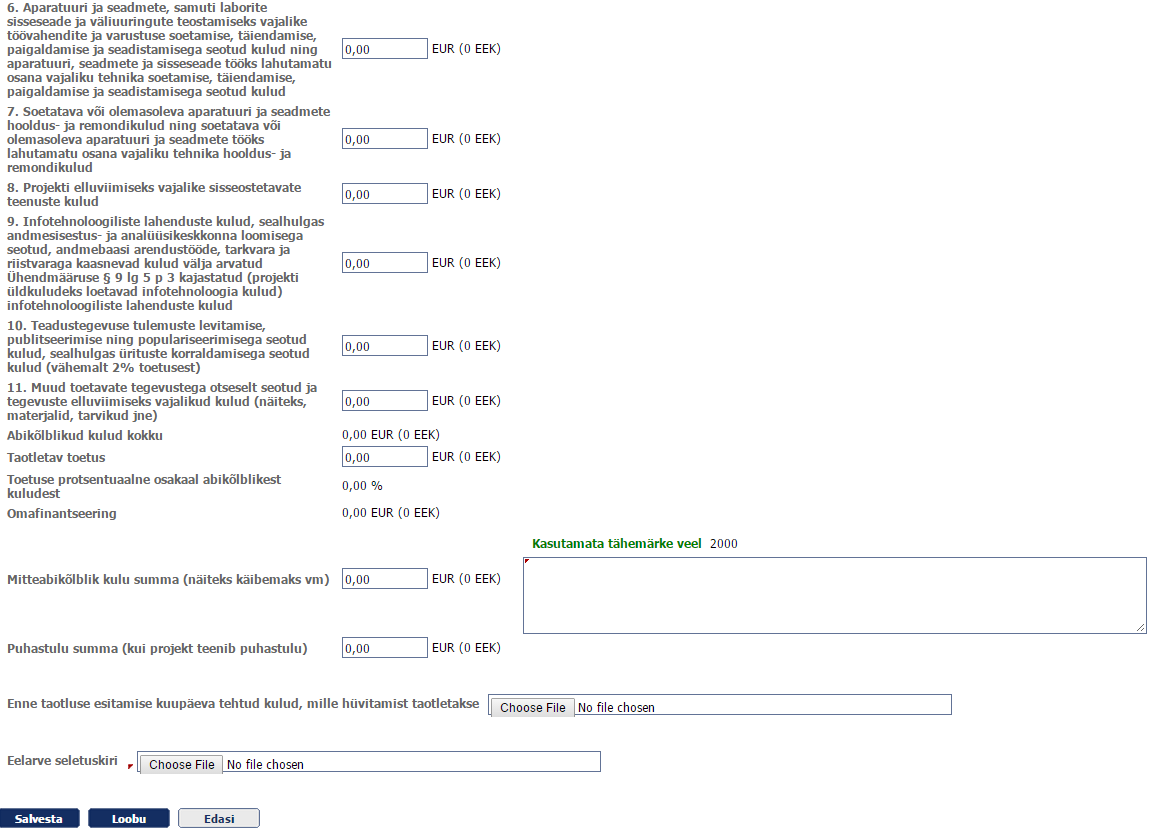 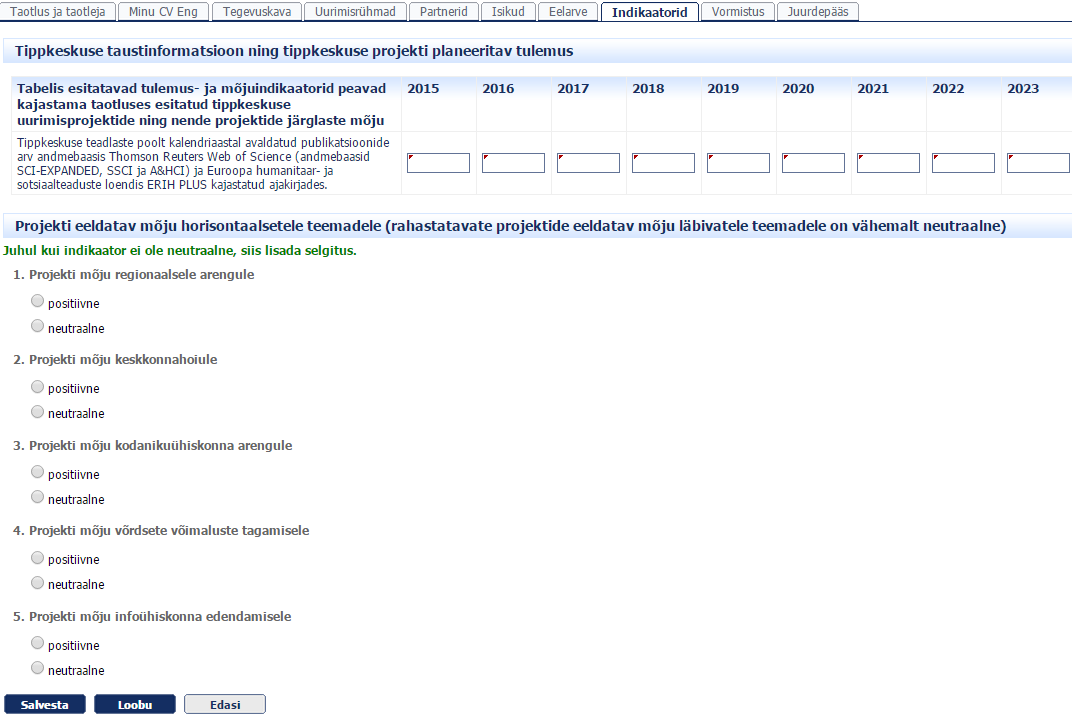 Tippkeskus 2015, koondtaotlus, sakk „Vormistus“: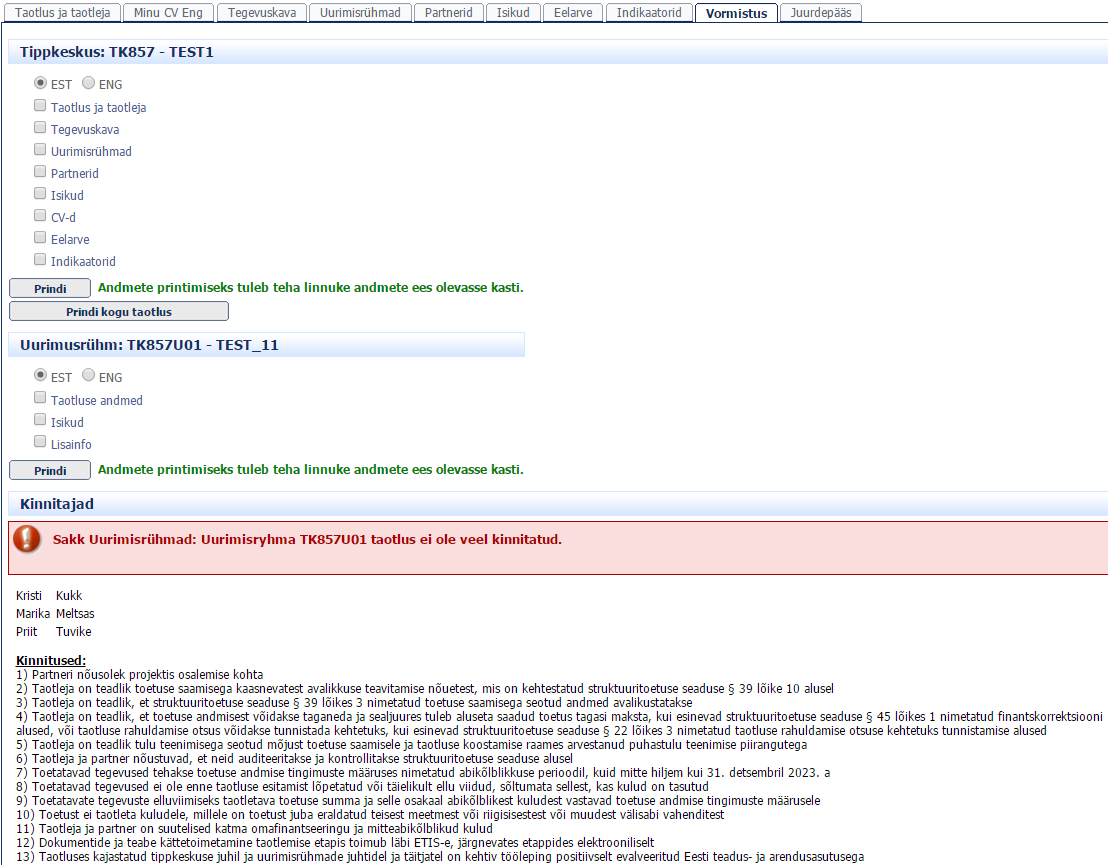 Tippkeskus 2015, koondtaotlus, sakk „Juurdepääs“: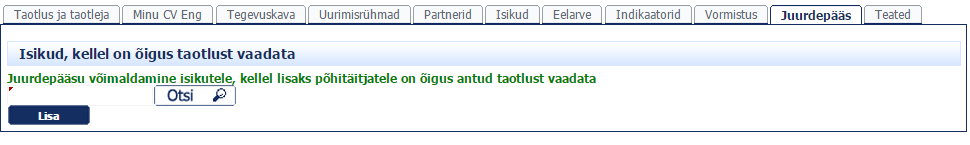 Tippkeskus 2015, uurimisrühma taotlus, sakk „Taotlus“: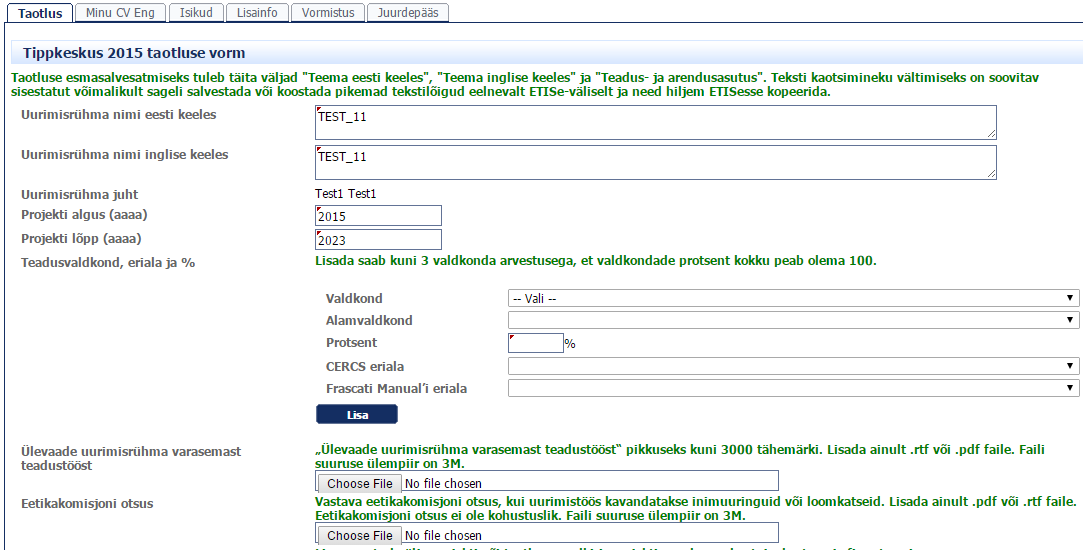 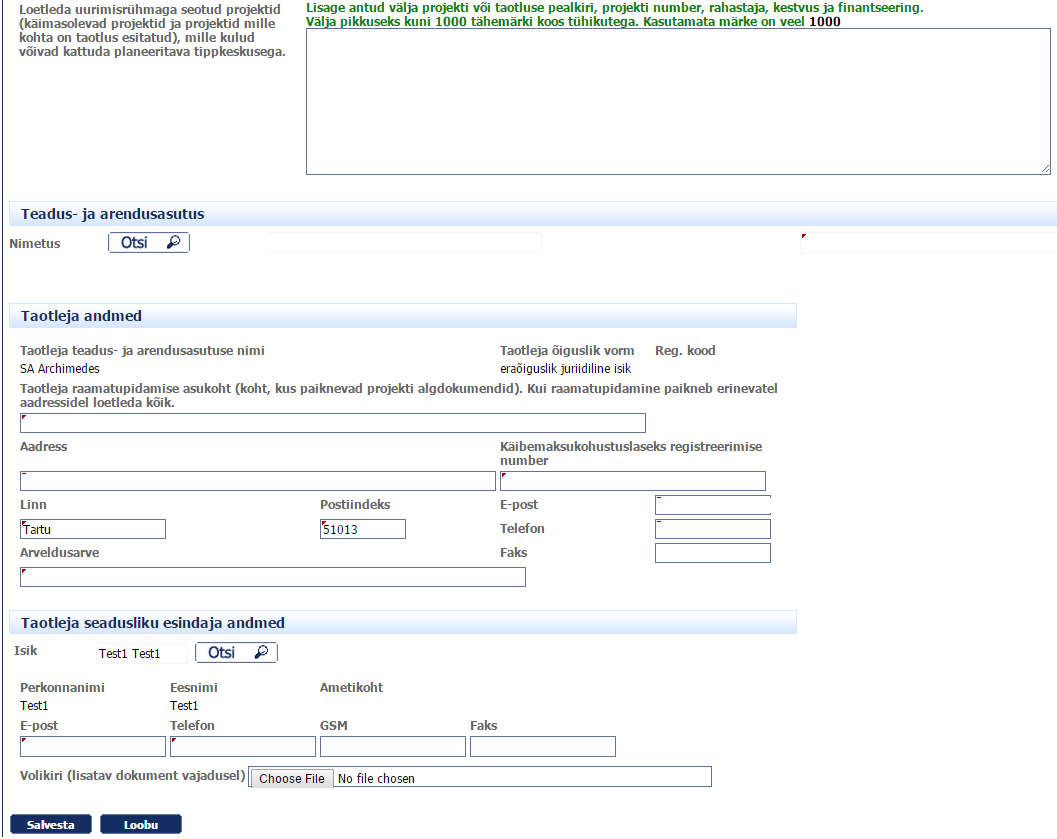 Tippkeskus 2015, uurimisrühma taotlus, sakk „Minu CV Eng“: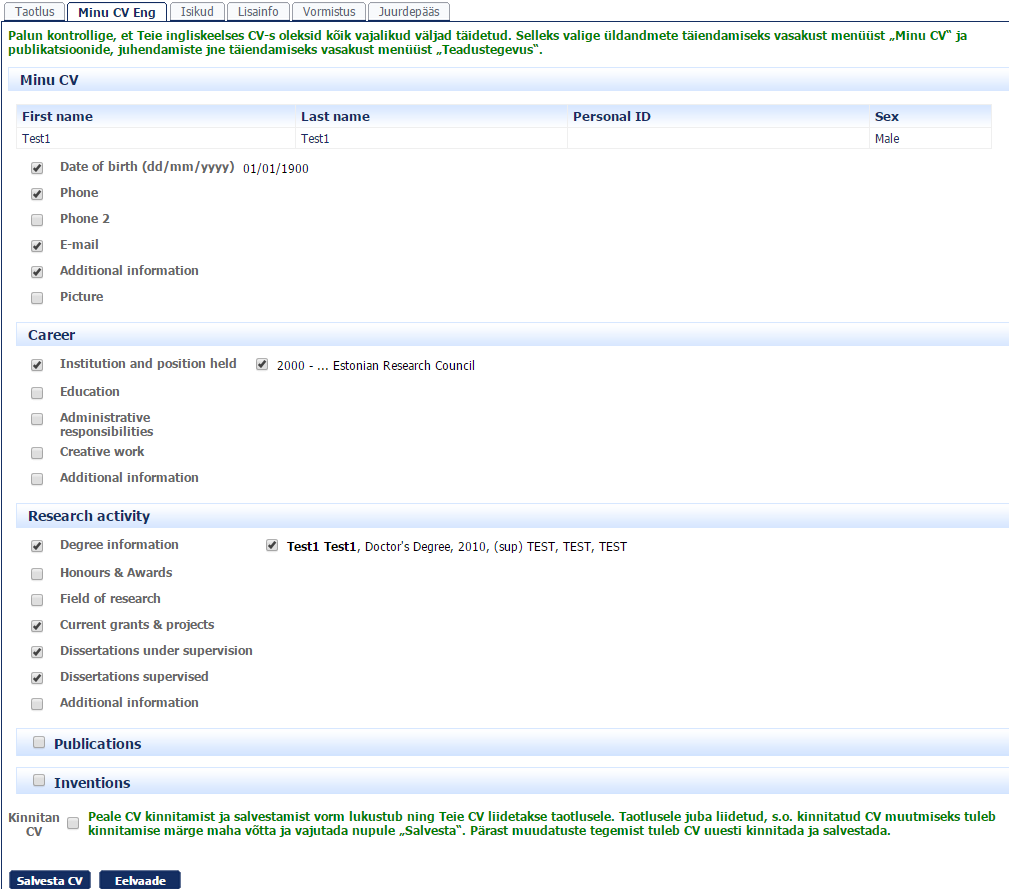 Tippkeskus 2015, uurimisrühma taotlus, sakk „Isikud“: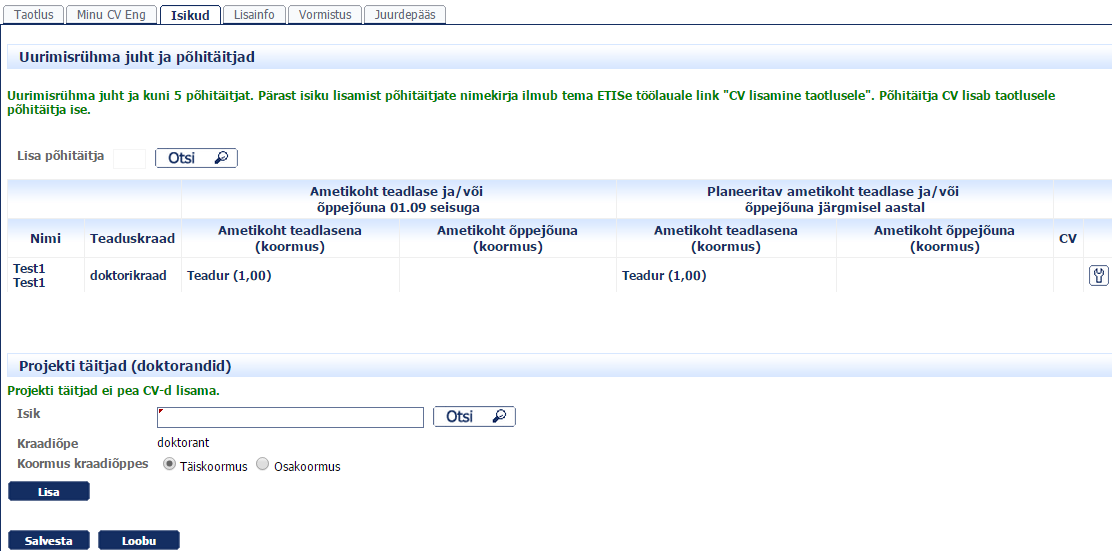 Tippkeskus 2015, uurimisrühma taotlus, sakk „Lisainfo“: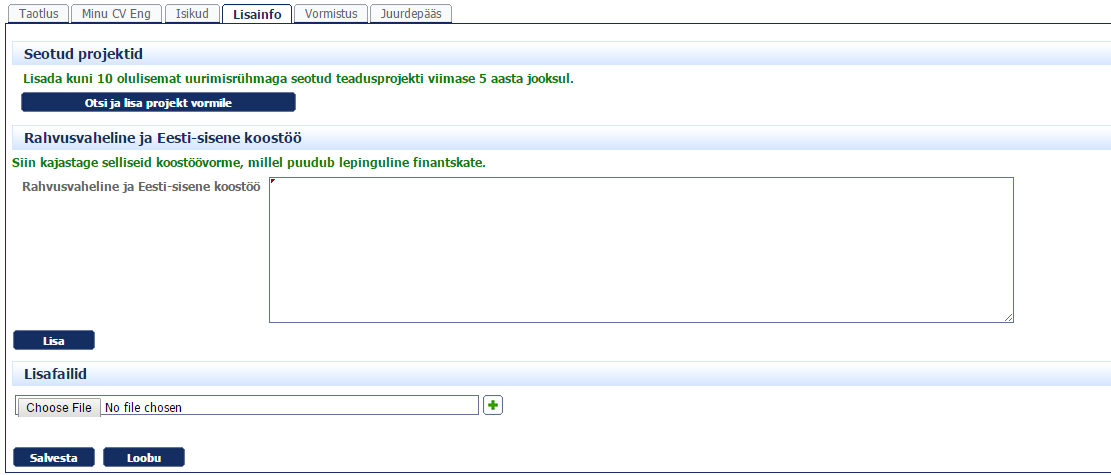 Tippkeskus 2015, uurimisrühma taotlus, sakk „Vormistus“: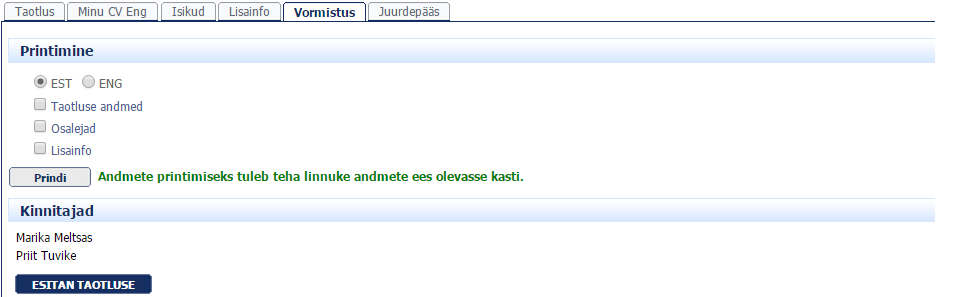 Tippkeskus 2015, uurimisrühma taotlus, sakk „Juurdepääs“: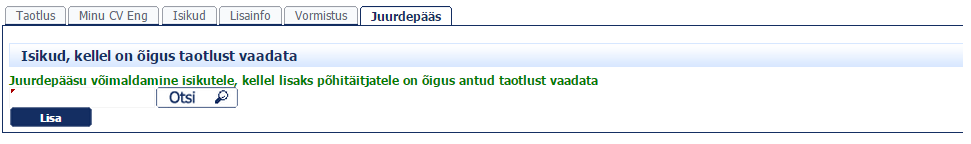 